				       TAXE DE SEJOUR 2018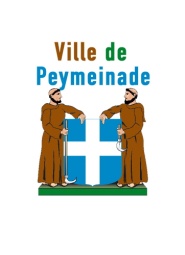 ETAT RECAPITULATIF ANNUEL(1 déclaration par adresse)Période : janvier à décembre 2018Nom de l’établissement ou du propriétaire : DUPONT Marcel ……………………………………………......................Adresse personnelle (pour les propriétaires de locations) : 2 avenue de Boutiny 06530 PEYMEINADE ……………..Adresse de l’hébergement : 16 chemin du Clos 06530 PEYMEINADE………….………………………………………..Nombre de locations à cette adresse (propriétaires de locations) : 1………………………………………………………Tarif de la taxe par personne et par nuit : 0.75 €………………………………………………………………………………Je certifie avoir perçu la somme de (en toutes lettres) : seize euros cinquante centimes …………………………….……………………………………………………………………………………………………………………………………….Fait à Peymeinade.......…, le 3 Janvier 2019 ……....			Signature : DUPONT……………..………….N.B : Ne pas adresser le règlement avec les états de collecte. Il vous sera réclamé par le Trésorier municipal.Période à déclarerTotal nuitées (=personnes logées)Taxe de séjour collectéeTaxe de séjour collectéeNuitées exonéréesPériode à déclarerTotal nuitées (=personnes logées)Nuitées taxéesMontant collectéNuitées exonéréesJanvier, Février, Mars 2018Avril, Mai, Juin 201839 2216.50€17Juillet, Août, Septembre 2018Octobre, Novembre, Décembre 2018      
       Total 2018392216.50€17